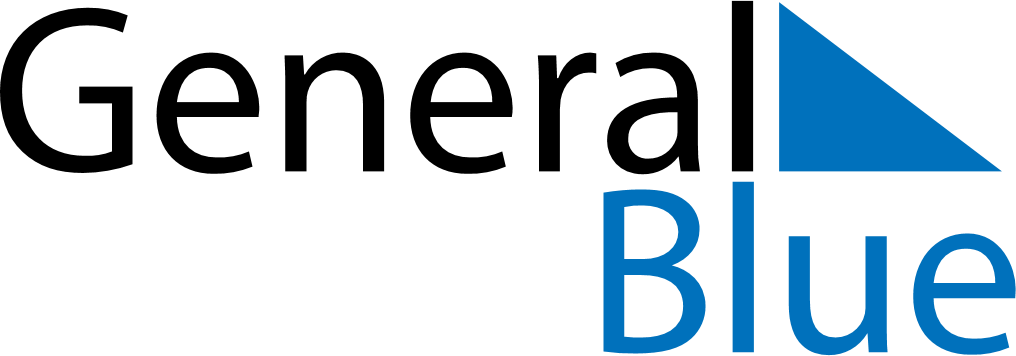 Q4 of 2021Central African RepublicQ4 of 2021Central African RepublicQ4 of 2021Central African RepublicQ4 of 2021Central African RepublicQ4 of 2021Central African RepublicQ4 of 2021Central African RepublicQ4 of 2021Central African RepublicOctober 2021October 2021October 2021October 2021October 2021October 2021October 2021October 2021October 2021MondayTuesdayTuesdayWednesdayThursdayFridaySaturdaySunday123455678910111212131415161718191920212223242526262728293031November 2021November 2021November 2021November 2021November 2021November 2021November 2021November 2021November 2021MondayTuesdayTuesdayWednesdayThursdayFridaySaturdaySunday12234567899101112131415161617181920212223232425262728293030December 2021December 2021December 2021December 2021December 2021December 2021December 2021December 2021December 2021MondayTuesdayTuesdayWednesdayThursdayFridaySaturdaySunday123456778910111213141415161718192021212223242526272828293031Nov 1: All Saints’ DayDec 1: Republic DayDec 25: Christmas Day